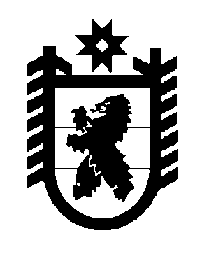 Российская Федерация Республика Карелия    ПРАВИТЕЛЬСТВО РЕСПУБЛИКИ КАРЕЛИЯРАСПОРЯЖЕНИЕ                                от  27 июня 2014 года № 381р-Пг. Петрозаводск Рассмотрев предложение Государственного комитета Республики Карелия по управлению государственным имуществом и организации закупок, учитывая решение Совета депутатов муниципального образования «Суоярвский район» от 28 февраля 2014 года  № 60 
«О приеме в собственность муниципального образования  «Суоярвский район» имущества из государственной собственности Республики Карелия общей стоимостью 35 887,44 руб.», в соответствии с Законом Республики Карелия от 2 октября 1995 года № 78-ЗРК «О порядке передачи объектов государственной собственности Республики Карелия в муниципальную собственность» передать в муниципальную собственность муниципального образования «Суоярвский район» от Бюджетного учреждения «Национальная библиотека Республики Карелия» государственное имущество Республики Карелия согласно приложению к настоящему распоряжению.           ГлаваРеспублики  Карелия                                                             А.П. ХудилайненПриложение к распоряжениюПравительства Республики Карелияот 27 июня 2014 года № 381р-ППеречень государственного имущества Республики Карелия, передаваемого в муниципальную собственность муниципального образования «Суоярвский район»____________________№ п/пНаименование имуществаКоличество, экземпляровОбщая стоимость, рублей1.Большая Российская энциклопедия. Том 19911043,722.Большая Российская энциклопедия. Том 20911043,723.Православная энциклопедия. Том 2743600,004.Православная энциклопедия. Том 2843600,005.Православная энциклопедия. Том 2943600,006.Сборник материалов горячей линии33000,00Итого3335887,44